For the purpose of national external moderation:only six WORD templates are required where availablesamples are not required to be randomly selectedthere should be one each of N, A, M, E and up to 2 othersdescriptions of evidence and explanations of judgements are not required for all other students, and a spreadsheet may be used.			Alternative Evidence Gathering Template – Internal AssessmentAlternative Evidence Gathering Template – Internal AssessmentAlternative Evidence Gathering Template – Internal AssessmentAlternative Evidence Gathering Template – Internal AssessmentAlternative Evidence Gathering Template – Internal AssessmentAlternative Evidence Gathering Template – Internal AssessmentAlternative Evidence Gathering Template – Internal AssessmentAlternative Evidence Gathering Template – Internal AssessmentAlternative Evidence Gathering Template – Internal AssessmentAlternative Evidence Gathering Template – Internal AssessmentAlternative Evidence Gathering Template – Internal AssessmentAlternative Evidence Gathering Template – Internal AssessmentAlternative Evidence Gathering Template – Internal AssessmentAlternative Evidence Gathering Template – Internal AssessmentAlternative Evidence Gathering Template – Internal AssessmentAlternative Evidence Gathering Template – Internal Assessment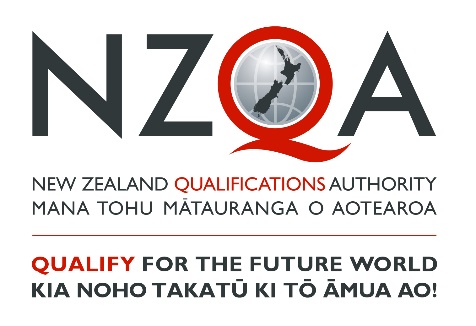 These templates must only be used to record student achievement and report results where remote assessment is the only practical option and the collection of direct assessment evidence from students has not been at all possible. ‘Alternative Evidence’ is student evidence for internally assessed standards that has been seen or heard within the teaching and learning programme. These templates do not signal a reduction in what is accepted for each grade, but rather a means of summarising evidence for reporting. These templates must be viewed in conjunction with the standard and assessment advice forwarded to schools to ensure that valid, credible and reliable assessment and learning has occurred before the standard is awarded. While physical evidence of student work does not need to be attached, the assessor decisions made must also be verified internally before reporting results.These templates must only be used to record student achievement and report results where remote assessment is the only practical option and the collection of direct assessment evidence from students has not been at all possible. ‘Alternative Evidence’ is student evidence for internally assessed standards that has been seen or heard within the teaching and learning programme. These templates do not signal a reduction in what is accepted for each grade, but rather a means of summarising evidence for reporting. These templates must be viewed in conjunction with the standard and assessment advice forwarded to schools to ensure that valid, credible and reliable assessment and learning has occurred before the standard is awarded. While physical evidence of student work does not need to be attached, the assessor decisions made must also be verified internally before reporting results.These templates must only be used to record student achievement and report results where remote assessment is the only practical option and the collection of direct assessment evidence from students has not been at all possible. ‘Alternative Evidence’ is student evidence for internally assessed standards that has been seen or heard within the teaching and learning programme. These templates do not signal a reduction in what is accepted for each grade, but rather a means of summarising evidence for reporting. These templates must be viewed in conjunction with the standard and assessment advice forwarded to schools to ensure that valid, credible and reliable assessment and learning has occurred before the standard is awarded. While physical evidence of student work does not need to be attached, the assessor decisions made must also be verified internally before reporting results.These templates must only be used to record student achievement and report results where remote assessment is the only practical option and the collection of direct assessment evidence from students has not been at all possible. ‘Alternative Evidence’ is student evidence for internally assessed standards that has been seen or heard within the teaching and learning programme. These templates do not signal a reduction in what is accepted for each grade, but rather a means of summarising evidence for reporting. These templates must be viewed in conjunction with the standard and assessment advice forwarded to schools to ensure that valid, credible and reliable assessment and learning has occurred before the standard is awarded. While physical evidence of student work does not need to be attached, the assessor decisions made must also be verified internally before reporting results.These templates must only be used to record student achievement and report results where remote assessment is the only practical option and the collection of direct assessment evidence from students has not been at all possible. ‘Alternative Evidence’ is student evidence for internally assessed standards that has been seen or heard within the teaching and learning programme. These templates do not signal a reduction in what is accepted for each grade, but rather a means of summarising evidence for reporting. These templates must be viewed in conjunction with the standard and assessment advice forwarded to schools to ensure that valid, credible and reliable assessment and learning has occurred before the standard is awarded. While physical evidence of student work does not need to be attached, the assessor decisions made must also be verified internally before reporting results.These templates must only be used to record student achievement and report results where remote assessment is the only practical option and the collection of direct assessment evidence from students has not been at all possible. ‘Alternative Evidence’ is student evidence for internally assessed standards that has been seen or heard within the teaching and learning programme. These templates do not signal a reduction in what is accepted for each grade, but rather a means of summarising evidence for reporting. These templates must be viewed in conjunction with the standard and assessment advice forwarded to schools to ensure that valid, credible and reliable assessment and learning has occurred before the standard is awarded. While physical evidence of student work does not need to be attached, the assessor decisions made must also be verified internally before reporting results.These templates must only be used to record student achievement and report results where remote assessment is the only practical option and the collection of direct assessment evidence from students has not been at all possible. ‘Alternative Evidence’ is student evidence for internally assessed standards that has been seen or heard within the teaching and learning programme. These templates do not signal a reduction in what is accepted for each grade, but rather a means of summarising evidence for reporting. These templates must be viewed in conjunction with the standard and assessment advice forwarded to schools to ensure that valid, credible and reliable assessment and learning has occurred before the standard is awarded. While physical evidence of student work does not need to be attached, the assessor decisions made must also be verified internally before reporting results.These templates must only be used to record student achievement and report results where remote assessment is the only practical option and the collection of direct assessment evidence from students has not been at all possible. ‘Alternative Evidence’ is student evidence for internally assessed standards that has been seen or heard within the teaching and learning programme. These templates do not signal a reduction in what is accepted for each grade, but rather a means of summarising evidence for reporting. These templates must be viewed in conjunction with the standard and assessment advice forwarded to schools to ensure that valid, credible and reliable assessment and learning has occurred before the standard is awarded. While physical evidence of student work does not need to be attached, the assessor decisions made must also be verified internally before reporting results.These templates must only be used to record student achievement and report results where remote assessment is the only practical option and the collection of direct assessment evidence from students has not been at all possible. ‘Alternative Evidence’ is student evidence for internally assessed standards that has been seen or heard within the teaching and learning programme. These templates do not signal a reduction in what is accepted for each grade, but rather a means of summarising evidence for reporting. These templates must be viewed in conjunction with the standard and assessment advice forwarded to schools to ensure that valid, credible and reliable assessment and learning has occurred before the standard is awarded. While physical evidence of student work does not need to be attached, the assessor decisions made must also be verified internally before reporting results.These templates must only be used to record student achievement and report results where remote assessment is the only practical option and the collection of direct assessment evidence from students has not been at all possible. ‘Alternative Evidence’ is student evidence for internally assessed standards that has been seen or heard within the teaching and learning programme. These templates do not signal a reduction in what is accepted for each grade, but rather a means of summarising evidence for reporting. These templates must be viewed in conjunction with the standard and assessment advice forwarded to schools to ensure that valid, credible and reliable assessment and learning has occurred before the standard is awarded. While physical evidence of student work does not need to be attached, the assessor decisions made must also be verified internally before reporting results.These templates must only be used to record student achievement and report results where remote assessment is the only practical option and the collection of direct assessment evidence from students has not been at all possible. ‘Alternative Evidence’ is student evidence for internally assessed standards that has been seen or heard within the teaching and learning programme. These templates do not signal a reduction in what is accepted for each grade, but rather a means of summarising evidence for reporting. These templates must be viewed in conjunction with the standard and assessment advice forwarded to schools to ensure that valid, credible and reliable assessment and learning has occurred before the standard is awarded. While physical evidence of student work does not need to be attached, the assessor decisions made must also be verified internally before reporting results.These templates must only be used to record student achievement and report results where remote assessment is the only practical option and the collection of direct assessment evidence from students has not been at all possible. ‘Alternative Evidence’ is student evidence for internally assessed standards that has been seen or heard within the teaching and learning programme. These templates do not signal a reduction in what is accepted for each grade, but rather a means of summarising evidence for reporting. These templates must be viewed in conjunction with the standard and assessment advice forwarded to schools to ensure that valid, credible and reliable assessment and learning has occurred before the standard is awarded. While physical evidence of student work does not need to be attached, the assessor decisions made must also be verified internally before reporting results.These templates must only be used to record student achievement and report results where remote assessment is the only practical option and the collection of direct assessment evidence from students has not been at all possible. ‘Alternative Evidence’ is student evidence for internally assessed standards that has been seen or heard within the teaching and learning programme. These templates do not signal a reduction in what is accepted for each grade, but rather a means of summarising evidence for reporting. These templates must be viewed in conjunction with the standard and assessment advice forwarded to schools to ensure that valid, credible and reliable assessment and learning has occurred before the standard is awarded. While physical evidence of student work does not need to be attached, the assessor decisions made must also be verified internally before reporting results.These templates must only be used to record student achievement and report results where remote assessment is the only practical option and the collection of direct assessment evidence from students has not been at all possible. ‘Alternative Evidence’ is student evidence for internally assessed standards that has been seen or heard within the teaching and learning programme. These templates do not signal a reduction in what is accepted for each grade, but rather a means of summarising evidence for reporting. These templates must be viewed in conjunction with the standard and assessment advice forwarded to schools to ensure that valid, credible and reliable assessment and learning has occurred before the standard is awarded. While physical evidence of student work does not need to be attached, the assessor decisions made must also be verified internally before reporting results.These templates must only be used to record student achievement and report results where remote assessment is the only practical option and the collection of direct assessment evidence from students has not been at all possible. ‘Alternative Evidence’ is student evidence for internally assessed standards that has been seen or heard within the teaching and learning programme. These templates do not signal a reduction in what is accepted for each grade, but rather a means of summarising evidence for reporting. These templates must be viewed in conjunction with the standard and assessment advice forwarded to schools to ensure that valid, credible and reliable assessment and learning has occurred before the standard is awarded. While physical evidence of student work does not need to be attached, the assessor decisions made must also be verified internally before reporting results.These templates must only be used to record student achievement and report results where remote assessment is the only practical option and the collection of direct assessment evidence from students has not been at all possible. ‘Alternative Evidence’ is student evidence for internally assessed standards that has been seen or heard within the teaching and learning programme. These templates do not signal a reduction in what is accepted for each grade, but rather a means of summarising evidence for reporting. These templates must be viewed in conjunction with the standard and assessment advice forwarded to schools to ensure that valid, credible and reliable assessment and learning has occurred before the standard is awarded. While physical evidence of student work does not need to be attached, the assessor decisions made must also be verified internally before reporting results.Student IDStudent IDStudent 1Student 1Student 1Student 1Student 1Student 1Student 1Student 1Student 1Student 1Student 1SubjectVisual ArtsVisual ArtsLevel2NotesNotesStandard No.9130591305Version2Standard TitleStandard TitleDemonstrate an understanding of methods and ideas from established practice appropriate to design.Demonstrate an understanding of methods and ideas from established practice appropriate to design.Demonstrate an understanding of methods and ideas from established practice appropriate to design.Demonstrate an understanding of methods and ideas from established practice appropriate to design.Demonstrate an understanding of methods and ideas from established practice appropriate to design.Demonstrate an understanding of methods and ideas from established practice appropriate to design.Demonstrate an understanding of methods and ideas from established practice appropriate to design.Demonstrate an understanding of methods and ideas from established practice appropriate to design.Demonstrate an understanding of methods and ideas from established practice appropriate to design.Demonstrate an understanding of methods and ideas from established practice appropriate to design.Demonstrate an understanding of methods and ideas from established practice appropriate to design.Demonstrate an understanding of methods and ideas from established practice appropriate to design.Demonstrate an understanding of methods and ideas from established practice appropriate to design.Demonstrate an understanding of methods and ideas from established practice appropriate to design.Credits4AchievedAchievedAchievedAchievedAchievedAchievedAchievedAchievedAchievedMeritMeritMeritMeritMeritMeritExcellenceExcellenceExcellenceDemonstrate an understanding of methods and ideas from established practice appropriate to design.Demonstrate an understanding of methods and ideas from established practice appropriate to design.Demonstrate an understanding of methods and ideas from established practice appropriate to design.Demonstrate an understanding of methods and ideas from established practice appropriate to design.Demonstrate an understanding of methods and ideas from established practice appropriate to design.Demonstrate an understanding of methods and ideas from established practice appropriate to design.Demonstrate an understanding of methods and ideas from established practice appropriate to design.Demonstrate an understanding of methods and ideas from established practice appropriate to design.Demonstrate an understanding of methods and ideas from established practice appropriate to design.Demonstrate an informed understanding of methods and ideas from established practice appropriate to design.Demonstrate an informed understanding of methods and ideas from established practice appropriate to design.Demonstrate an informed understanding of methods and ideas from established practice appropriate to design.Demonstrate an informed understanding of methods and ideas from established practice appropriate to design.Demonstrate an informed understanding of methods and ideas from established practice appropriate to design.Demonstrate an informed understanding of methods and ideas from established practice appropriate to design.Demonstrate an in-depth understanding of methods and ideas from established practice appropriate to design.Demonstrate an in-depth understanding of methods and ideas from established practice appropriate to design.Demonstrate an in-depth understanding of methods and ideas from established practice appropriate to design.Key requirements (list):Key requirements (list):Key requirements (list):Key requirements (list):Key requirements (list):Key requirements (list):AAAMMMEDescribe or attach the evidence considered. 	Describe or attach the evidence considered. 	Describe or attach the evidence considered. 	Explain how the judgement was made.Explain how the judgement was made.Identifies and documents information about methods and ideas from established practice, with reference to the context in which artworks are made, viewed and valued.Identifies and documents information about methods and ideas from established practice, with reference to the context in which artworks are made, viewed and valued.Identifies and documents information about methods and ideas from established practice, with reference to the context in which artworks are made, viewed and valued.Identifies and documents information about methods and ideas from established practice, with reference to the context in which artworks are made, viewed and valued.Identifies and documents information about methods and ideas from established practice, with reference to the context in which artworks are made, viewed and valued.Identifies and documents information about methods and ideas from established practice, with reference to the context in which artworks are made, viewed and valued.Investigates artists that are recognised as belonging to a particular genre, style, convention, or way of working.  The investigation of solutions found in established practice includes past and contemporary artworks.Investigates artists that are recognised as belonging to a particular genre, style, convention, or way of working.  The investigation of solutions found in established practice includes past and contemporary artworks.Investigates artists that are recognised as belonging to a particular genre, style, convention, or way of working.  The investigation of solutions found in established practice includes past and contemporary artworks.Investigates artists that are recognised as belonging to a particular genre, style, convention, or way of working.  The investigation of solutions found in established practice includes past and contemporary artworks.Investigates artists that are recognised as belonging to a particular genre, style, convention, or way of working.  The investigation of solutions found in established practice includes past and contemporary artworks.Investigates artists that are recognised as belonging to a particular genre, style, convention, or way of working.  The investigation of solutions found in established practice includes past and contemporary artworks.Shows knowledge of the characteristics and constraints applicable and fitting to the conventions of the field.Shows knowledge of the characteristics and constraints applicable and fitting to the conventions of the field.Shows knowledge of the characteristics and constraints applicable and fitting to the conventions of the field.Shows knowledge of the characteristics and constraints applicable and fitting to the conventions of the field.Shows knowledge of the characteristics and constraints applicable and fitting to the conventions of the field.Shows knowledge of the characteristics and constraints applicable and fitting to the conventions of the field.Identifies and documents particular information about how methods and ideas from established practice are used with reference to the context in which artworks are made, viewed and valued.Identifies and documents particular information about how methods and ideas from established practice are used with reference to the context in which artworks are made, viewed and valued.Identifies and documents particular information about how methods and ideas from established practice are used with reference to the context in which artworks are made, viewed and valued.Identifies and documents particular information about how methods and ideas from established practice are used with reference to the context in which artworks are made, viewed and valued.Identifies and documents particular information about how methods and ideas from established practice are used with reference to the context in which artworks are made, viewed and valued.Identifies and documents particular information about how methods and ideas from established practice are used with reference to the context in which artworks are made, viewed and valued.Identifies and documents particular information through the analysis of methods and ideas from established practice, in order to explain how and why artworks are related to the context in which they are made, viewed and valued.Identifies and documents particular information through the analysis of methods and ideas from established practice, in order to explain how and why artworks are related to the context in which they are made, viewed and valued.Identifies and documents particular information through the analysis of methods and ideas from established practice, in order to explain how and why artworks are related to the context in which they are made, viewed and valued.Identifies and documents particular information through the analysis of methods and ideas from established practice, in order to explain how and why artworks are related to the context in which they are made, viewed and valued.Identifies and documents particular information through the analysis of methods and ideas from established practice, in order to explain how and why artworks are related to the context in which they are made, viewed and valued.Identifies and documents particular information through the analysis of methods and ideas from established practice, in order to explain how and why artworks are related to the context in which they are made, viewed and valued.Sufficiency statementSufficiency statementSufficiency statementSufficiency statementSufficiency statementSufficiency statementSufficiency statementSufficiency statementSufficiency statementSufficiency statementSufficiency statementSufficiency statementSufficiency statementInternal Verification Internal Verification Internal Verification Internal Verification Internal Verification AchievementAll of A is required All of A is required All of A is required All of A is required All of A is required All of A is required All of A is required All of A is required All of A is required All of A is required All of A is required All of A is required Assessor:                                              Date: 	Assessor:                                              Date: 	Assessor:                                              Date: 	Assessor:                                              Date: 	Assessor:                                              Date: 	MeritAll of A and M is required All of A and M is required All of A and M is required All of A and M is required All of A and M is required All of A and M is required All of A and M is required All of A and M is required All of A and M is required All of A and M is required All of A and M is required All of A and M is required Verifier:                                                  Date: 	Verifier:                                                  Date: 	Verifier:                                                  Date: 	Verifier:                                                  Date: 	Verifier:                                                  Date: 	ExcellenceAll of A, M and E is required All of A, M and E is required All of A, M and E is required All of A, M and E is required All of A, M and E is required All of A, M and E is required All of A, M and E is required All of A, M and E is required All of A, M and E is required All of A, M and E is required All of A, M and E is required All of A, M and E is required Verifier’s school: 	Verifier’s school: 	Verifier’s school: 	Verifier’s school: 	Verifier’s school: 	MARK OVERALL GRADEMARK OVERALL GRADEMARK OVERALL GRADEN A A A A M M M E E Comments: 	Comments: 	Comments: 	Comments: 	Comments: 	